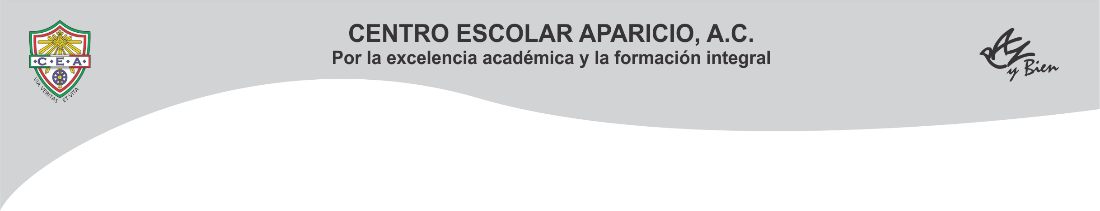 10 oriente 1005		C.T. 21PES0133Y	       Tel. 2 42 04 72Bueno por: $ 24,900.00ACEPTO Y FIRMO DE CONFORMIDAD A NOMBRE DEL ALUMNO(A)Nombre del alumno(a): ____________________________________________________Grado y Grupo: ____________________                            Ciclo Escolar: 2021-2022.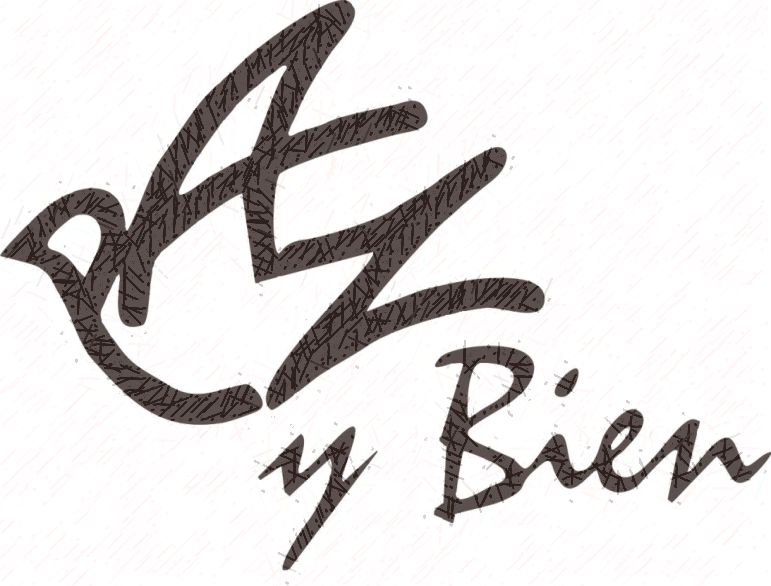 Nombre del Padre o Tutor: ________________________________________________________________________________________________________________________________________________________FIRMA DEL PADRE O TUTOR LEGÍTIMODebo y pagaré incondicionalmente la cantidad de $24,900.00 (VEINTICUATRO MIL NOVECIENTOS PESOS 00/100 M. N.) en ésta Ciudad o en cualquier otra que se me requiera el pago, a la orden del Centro Escolar Aparicio, A. C. Este documento será cubierto mediante 10 pagos mensuales e ininterrumpidos, a partir de esta fecha. Conviniendo que en caso de no cumplir con el pago de una o más de las mensualidades pactadas, se dará por vencido anticipadamente el pago total del documento, sin la necesidad de la autorización del suscriptor.Heroica Puebla de Zaragoza a ______ de ______________de  2021.Nombre: ____________________________________________________________. Domicilio: ______________________________________________________________________________________________________________________________.Acepto y Pagaré__________________________________Firma de conformidad10 oriente 1005		C.T. 21PES0133Y	       Tel. 2 42 04 72Nombre completo del alumno (a):______________________________________________________________  Apellido Paterno                       		  Apellido Materno            	             Nombre (s)Edad___________________ 		 Sexo_______________________ Fecha de nacimiento ________________________________________				DIA 		MES 		AÑODomicilio_____________________________________________________._____________________________________________________________.COLONIA		CIUDAD			ESTADO C.P._________________ 	     Teléfono Casa __________________DATOS DEL PADRE O TUTOR.Nombre del Padre _____________________________________________ Ocupación ____________________________________________________ Tel. Trabajo y No. de Ext.________________________________________ Número de celular ______________________________________________ Correo Electrónico______________________________________________Nombre de la  Madre ___________________________________________Ocupación ____________________________________________________ Tel. Trabajo y No. de Ext.________________________________________ Número de celular ______________________________________________ Correo Electrónico______________________________________________Firma del Padre o Tutor__________________________________________Fecha de Inscripción.____________________________________________